Student Steel 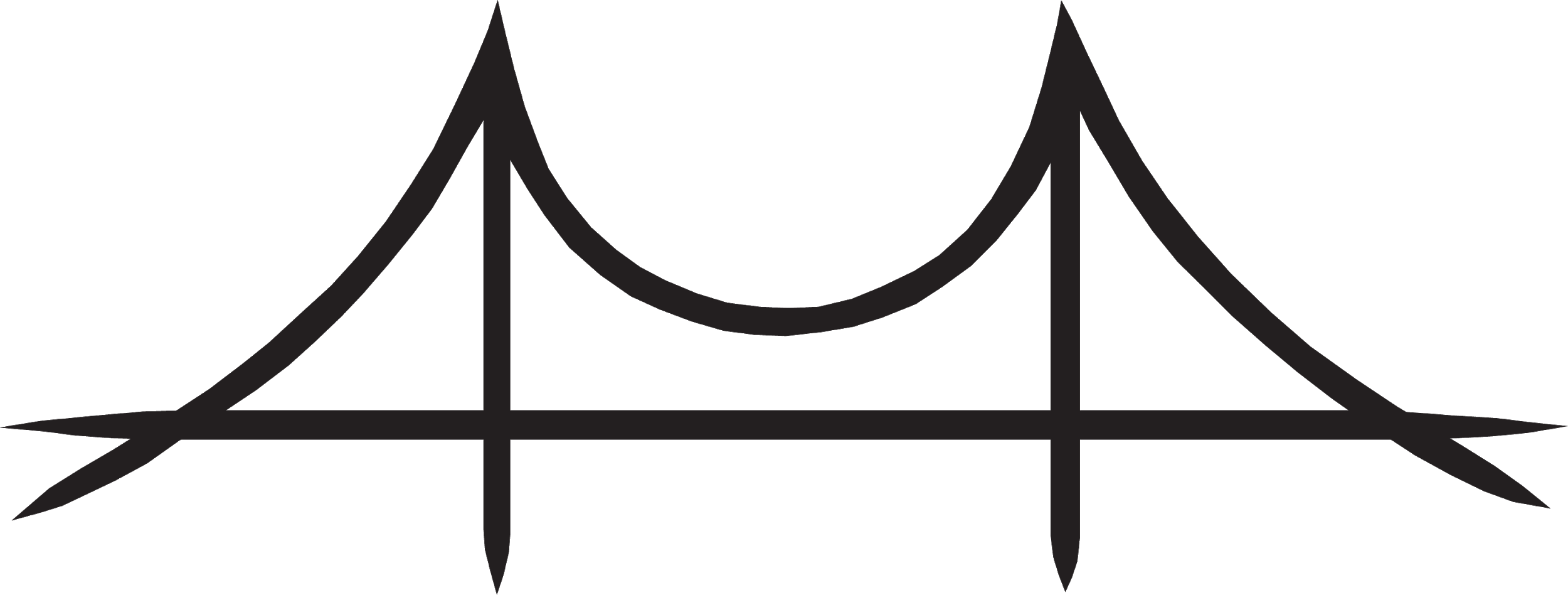 Bridge Competition <insert school>Dear <insert fabricator name>,My name is <insert your name> and I’m a student at <insert school>. AISC recommended I contact you to ask for your help in educating future structural engineers about the fabrication industry and steel construction.AISC has established an “Adopt-A-School” program which links AISC member fabricators with nearby structural engineering programs and college students. This is a great opportunity to help students better understand the steel industry, to develop steel-friendly future engineers, and to help advance the future of the steel industry. Typical areas of involvement include help with the Student Steel Bridge Competition, shop tours, site tours, and mentoring students. If you’re interested in developing a close relationship with <insert name of school>, please let me know.  We are particularly interested in:<insert what would you like your local fabricator to assist you with>I look forward to learning more about your firm and the structural steel industry.Sincerely,<insert your name><insert your contact information>